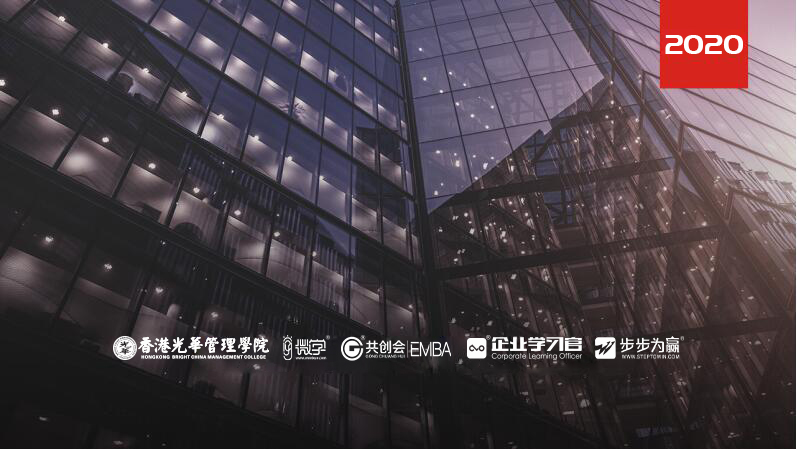 主讲老师：黄海（原世界500强企业首席财务官CFO）             郭伟（历任税务局长、国内著名税务争议解决与危机处理专家）             林少刚（中国注册会计师（CICPA）、创新型高端财务管理专家）授课对象：财务总监、经理、会计企业类型：不限企业大小：不限时间安排：2020年6月11日9:30至17:00，18:00至20:002020年6月12日9:30至17:002020年6月13日9:00至16:30地点安排：待定参课费用：学习卡套票18张/人   现金票6800元/人 购买学习卡享受更多优惠人数限制：50课程收益《全面预算与财务管理创新》全面了解全面预算管理理念全面了解全面预算的编制方法和要点通过预算全面管理企业运作的方法及控制点了解全面预算的全面管理了解创新型财务创新模块及方法《税务谋略与规划》了解国家税制改革的方向以及对企业利润产生的影响，做好相应的准备；把握过渡期纳税规划的方法，针对税制和税务机关的双重改革过程中可能发生的问题，构建健康的企业经营赢利管理新模式；防范税务风险，提升税务筹划思考力，开拓安全纳税、合法节税新思维，合理合规降低税务成本，提高公司赢利水平。《业财融合：财务如何为企业创造价值》了解业财融合如何提升企业利润了解业财融合是如何实施的如何培养人员能力课程背景《全面预算与财务管理创新》全面预算管理已经成为现代企业的标准管理体系，是企业内部管理控制的一种主要方法。预算体系健全的企业，可以在年末即已可准确地预测到下一年的经营情况及经营成果，以达到股东会预期的业绩要求，并能未雨绸缪地提前调配相应的资源以保证预算的达成，当出现了如本次疫情类似的突发性变化时，公司可以及时灵活地调整预算，使公司的经营始终在有计划有控制地状态下运行。此外，现代企业对对财务管理也提出了更高的要求，账房先生式的财务已退出历史舞台，取而代之的创新型的业财融合型的财务。《税务谋略与规划》    企业与个人的涉税规划是需要整体的去思考，这与拍一部影视剧的流程类似，它是一项非常复杂的系统工程。这其中的涉税痛点多多。列举如下：企业与个人的收益是，劳动所得还是劳务所得，其中所对应的涉税规定也不尽相同。如何将收益方式多样化，细分化，并设置在多国，多地，避免被一网打尽是关键；公司、合伙人、投资方、高管、其他人员、外包的合作伙伴……，群体不同，需求不同，架构也不同，所对应的涉税方案也具有多样性，如何以最小的代价获取最大的收益是关键；股东个人消费与公司费用的划分；个人理财的思维方式与实现收入完整链条的思考；个人投融资的思考；财产传承的涉税关键点；如何与客户共同创造“税悟”价值；如何应对今后可能再次出现的税务稽查……由于郭伟老师曾就职于税务局，并在二十九岁（1992年）任某地主管业务的税务局长，所以，“实战性、实用性”是贯穿课程的全部。课程的三大亮点：一是、分析涉税政策出台的背景及如何运用，而不是“读文件”；二是、把发生在其它公司或媒体关注的涉税案例，用通俗易懂的语言（画面）进行讲解，不是新闻播报式的只读不分析；三是、把自己对客户的高端税务顾问服务、税务危机处理经验在课堂上进行分享，课堂上只负责教授如何进行涉税判断，是能力的提高，并非税务扫盲课程。《业财融合：财务如何为企业创造价值》中国经济新常态下，原材料、劳动力价格不断上升，竞争越趋激烈，利润越来越薄，如何降本增效，提高企业竞争力? 如何从企业内部挖潜提升绩效?没有人可以对抗趋势，互联网经济已蓬勃发展，冲击到大量传统企业的生态环境，如何转型? 如何进行战略重构? 如何在进行产品服务和业务模式创新的同时，提升战略执行力?管理层迫切希望财务能切实承担起降本增效、支持经营决策的重责大任，但现实情况是相当多的财务人员精通财务专业知识，却不懂经营、管理、战略及价值创造之道，当财务与业务不在同一频道时，就发生了业财冲突，一句话，财务语言与业务语言无法沟通。华为任正非先生在给华为财务的多次谈话中均指出，财务人员对业务不熟悉，绝大多数华为财务人员无法画出华为的产品结构图，财务人员如果不想继续当低价值的账房先生，就要主动融入业务，“功夫在诗外”，财务人员迫切需要了解经营决策的本质，管理者的需求是什么？业财如何融合？如何创造价值？本课程将揭开答案。 课程大纲  Outline第一天：《全面预算与财务管理创新》一、战略导向下的全面预算管理之“道” 战略导向驱动全面预算【案例】自娱自乐的预算全面预算管理特点全面预算全员参与全过程管理全面预算管理流程预算编制预算控制预算分析预算反馈预算调整预算考核【案例】轻松搞定“封建早朝式”预算管理委员会的问题全面预算管理组织架构组织机构构成全面预算管理委员会及职责预算基层单位及职责全面预算编制依据预算委员会下达的预算目标公司历史最好水平所在行业平均水平所在行业最好水平解决预算松驰的方法【单元测试题】 二、全面预算编制之“法”定期预算定期预算介绍适用范围滚动预算滚动预算介绍适用范围增量预算增量预算介绍适用范围零基预算零基预算介绍适用范围弹性预算弹性预算介绍适用范围【案例】某企业弹性预算编制过程概率预算概率预算介绍适用范围固定预算固定预算介绍适用范围【单元测试题】根据各企业的主要特点选择最适用的预算方法三、编制全面预算所需的前期数据及其取得途径销售收入预测的主要方法市场占有率推算法IBM的WATERFALL预测法IBM的销售订单预测法客户咨询法销售预测方法总结【案例】三拍预算【讨论】治愈预算目标懒惰的三级递进目标解决法【案例】离夏威夷只剩下180公里费用的主要预算方法成本费用预算编制基本方法组织各部门提交部门费用预算的2种方式【案例】费用预算申报的江湖套路【讨论】解决“杰克·韦尔奇死结”难题的有效方法【讨论】当预算费用不够分时，如何解决【单元测试题】四、全面预算的全面管理【案例】安徒生童话《红舞鞋》预算预警【分享】某上市公司23个预算预警指标预算反馈重大问题及时反馈预算分析差异反馈预算差异原因反馈预算整改方案反馈预算分析【案例】连环替代法和5W法分析预算差异预算控制预算调整预算调整条件预算调整依据预算调整程序预算调整时间预算考核编制质量考核执行情况考核【案例】“牧羊人”成为穷光蛋【互动】用处罚的方式/用鼓励的方式哪个考核效果会更好【动画】绩效考评原则五、财务管理创新财务管理战略模式创新财务前置管理方式创新财务对业务管理创新财务对风险管控创新不良资产盘活模式创新财务团队建设创新财务用工方式创新资金管理模式创新会计核算创新预算管理创新财务盈利模式创新财务对实物资产管理创新财务对供应链管理创新财务对客户端管理创新财务对竞争对手管理创新第二天：《税务谋略与规划》一、个税改革政策解析与应对篇个税改革的六大关键词解析纳税人识别号制度实行所带来的挑战及应对个人银行卡里的资金往来被税务监管后的应对措施与个税改革相关的政策、案例、知识点解析： 工薪所得与劳务所得联系和区别；个税申报与社保缴纳的关联性；公账转个人银行卡；股东与公司资金往来二、物料管理与库存控制社保费征收改革的三大关键词解析；如何将公司进行拆分，充分享受小微企业的税（费）优惠政策；“全日制和非全日制、完成一定工作任务用工”的社保费缴纳政策解析；如何在“合伙人制度、共享经济、零工经济”中进行节税（费）规划与安排；社保费的顶层设计。如何在三法融合（劳动法、社保法、税法）基础之上，针对企业实际情况的战略设计。 与社保改革相关的政策、案例、知识点解析： 劳务派遣；业务外包；灵活用工；公司的工会；多元化用工的三种模式；部门公司化的选择与运用；节税（费）工具和管道的选择及运用篇“疫情”涉税优惠政策解析国内“税收洼地”的选择及运用；公司营销费用的节税规划与安排；部门公司化下的节税规划与安排；税前法定扣除项目的政策解析与运用；公司与个人费用混合使用的节税规划与安排；个人独资与小微企业核定征收的政策解析与运用；公司股东、高管、员工薪酬体系的节税规划与安排；相关案例、知识点解析： 发票政策；无票成本与无票收入的处理；违约与赔偿金；公司税务管理；公司高管的涉税思维方式；如何成为创造价值型的财务部门；第三天：《业财融合：财务如何为企业创造价值》案例：一位董事长的绝笔信一、业财融合提升企业利润目前企业存在的问题业财融合如何提升企业利润？案例1：从濒临破产到香港联交所上市业财融合提升数据价值创造能力业财融合支持科学绩效考核体系实施二、从华为看业财融合实施之道高层推动、支持与认可: 前沿CFO体系 案例2：华为IFS变革财务组织架构重组财务组织搭建与职能分工财务人员设置- 专业财务与业务财务的分工案例3：华为财务架构业财融合深度、广度案例4：华为IFS 交易层面、项目层面、责任中心层面、监控与内审层面解读三、业财融合财务人员能力培养战略意识企业战略的层次企业战略的制定演练1：如何制定公司战略成本管理成本性态与量本利分析盈亏平衡点分析资金管理与应收账款管理资金管理体系应收账款信用评价体系建设应收账款管理与催收全面预算体系预算管理的作用预算编制预算授权预算控制与分析预算考核激励（EVA、基于平衡记分卡的业绩评价体系）演练2：如何进行预算控制？演练3：如何进行预算绩效激励？经营分析与财务预测经营分析的六种方法经营分析的两大视角与三大目的公司整体与责任中心经营分析财务预测演练4：如何制作精细化财务分析报告？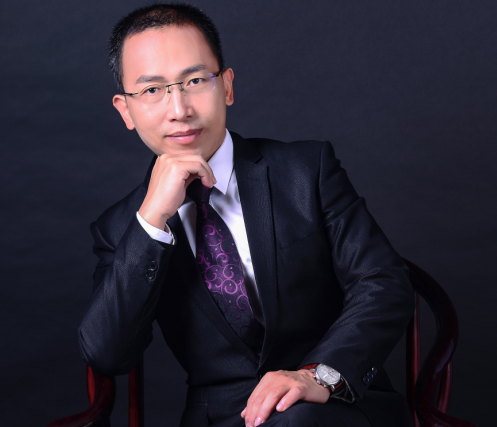 资历背景	企业上市全流程培训/咨询师管理会计实战派专家高级会计师中国注册会计师（CPA）中国注册税务师（CTA）国际注册会计师（IPA）国际注册财务管理师（CMA）高级国际财务管理师（SIFM）授课风格清晰、严谨、幽默、实用、生动的培训风格培训课程运用大量的实例，紧密结合实际，深入浅出，通俗易懂，风格新颖，视角独到，内容充实缜密，逻辑性强，给人耳目一新的感觉授课经验国药集团、美的集团、上海汽车集团、广汽菲亚特集团、合生元生物制品集团、红牛维他命饮料集团、广州地铁集团、中铁置业集团、中信集团（地产）、中建三局集团有限公司泸州古叙煤田集团、中亿丰建设集团股份、欧派集团、实丰文化股份集团、成都东能集团、佳兆业集团有限公司、万科集团、北大总裁EMBA班、衡水泰华集团、东莞诺基亚集团、香港和记黄埔珠海有限公司、广东世荣兆业股份集团、广东威尔医学科技股份集团、广东华发集团有限公司、广东建工集团有限公司、广东运达科技股份有限公司、广东建星集团有限公司、珠海华润电器有限公司、珠海恒利集团、江苏众鑫交通器材有限公司、珠海康晋电气股份、丹阳市博威汽车技术服务有限公司等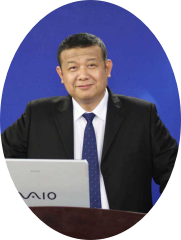 资历背景	历任税务专管员、业务科长、税政科长、业务局长、第三届中国注册税务师协会常务理事；30年的涉税工作经验； 参与注册税务师行业“十一五”规划、税务顾问、税务筹划等业务准则的起草。《中国税务报》等十几家业内知名网站、报刊的专栏作者。创建中国第一家以个人名字命名的高端税务服务机构【郭伟税务工作室】授课风格实战＋可用：30多年精炼节税锦囊，拒绝理论、现场答疑、力求实用。案例＋生动：向百家讲坛学习，让税务知识变得有趣，以案说法，通俗易懂。前瞻＋独特：深刻的行业背景和实战经验，站在专业领域的最前沿，帮助企业转换视角。授课经验清华大学、北京大学、人民大学、中央财经大学、中国企业联合会等；铁道部、中国银行、兴业银行、中国五矿、中国有色、中煤集团、神华集团、中信集团、航天科工集团、联想集团、北汽集团、哈药集团、长虹集团、茅台集团、金蝶软件、航天信息、万科集团等；壳牌石油、日本索尼、住友、三井、韩国商会等；海南椰岛、联邦制药、中石油新疆、大连商场、恒泰医药等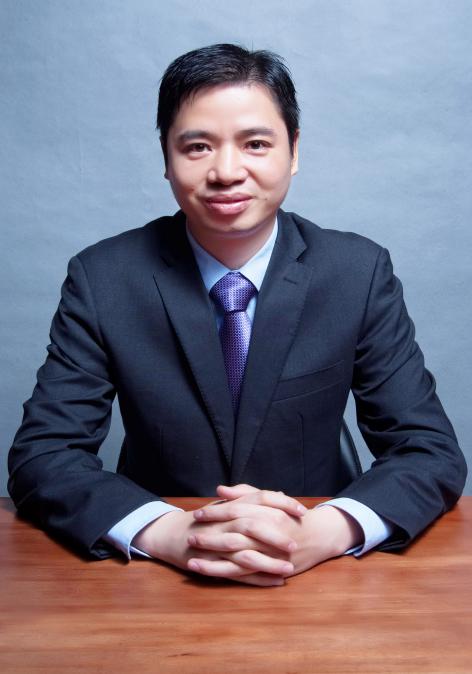 资历背景	知名高端财务管理专家阿米巴经营实战专家组织与机制变革专家财政部管理会计师认证全国巡讲专家；中国注册会计师（CPA）美国注册管理会计师（CMA）中国注册税务师（CTA）授课风格授课思路清晰授课方式深入浅出，易于接受和理解授课经验华为、中国铝业、中国移动、中国联通、中国中车集团、中国有色集团、铁路总公司、国家电网、国家电投、中国神华、中国一汽、中国电子科技集团、中国通服、中广核、中国人寿、中国烟草、吉利汽车、美的集团、良品铺子集团、福田雷沃重工、潍柴动力、铃木汽车、普华永道事务所公开课、大金空调、三星电子、中国水环境集团、广钢集团、利宝保险中国有限公司、上海会畅股份、帅康电器、、云南能投、厦门建发股份、华电集团、建设银行、工商银行、中国银行、农业银行、光大银行、农商行、广州银行等课程预告时间：2020年6月19、20日（周五、周六）课题：《Excel进阶和数据分析课程》主讲：张剑悦（原《计算机世界》大学教学总监）学习卡套餐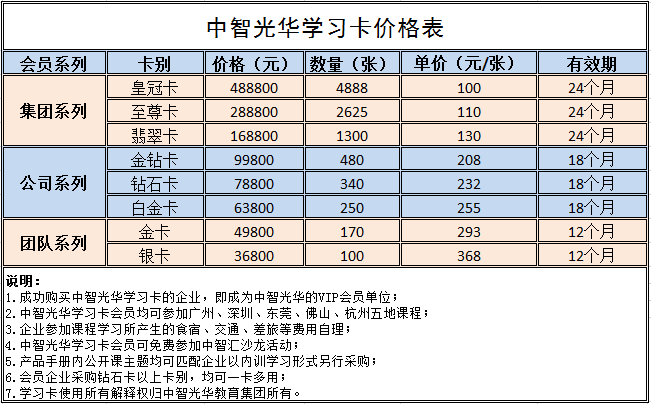 